DÍA DE LA CRUZDÍA 1 DE MAYOCAMPEONATO DE PETANCA A LAS  9:00 H  EN LOS ROSALES   DÍA 2 DE MAYO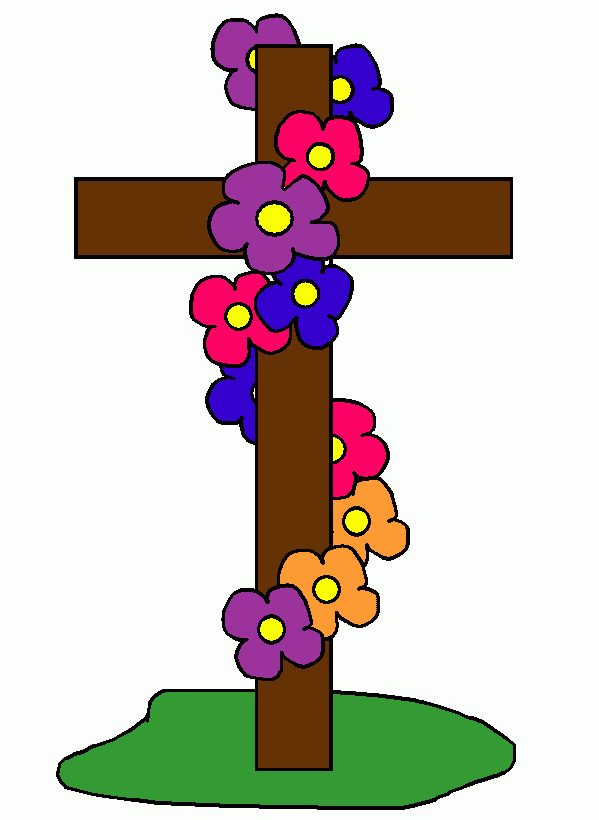 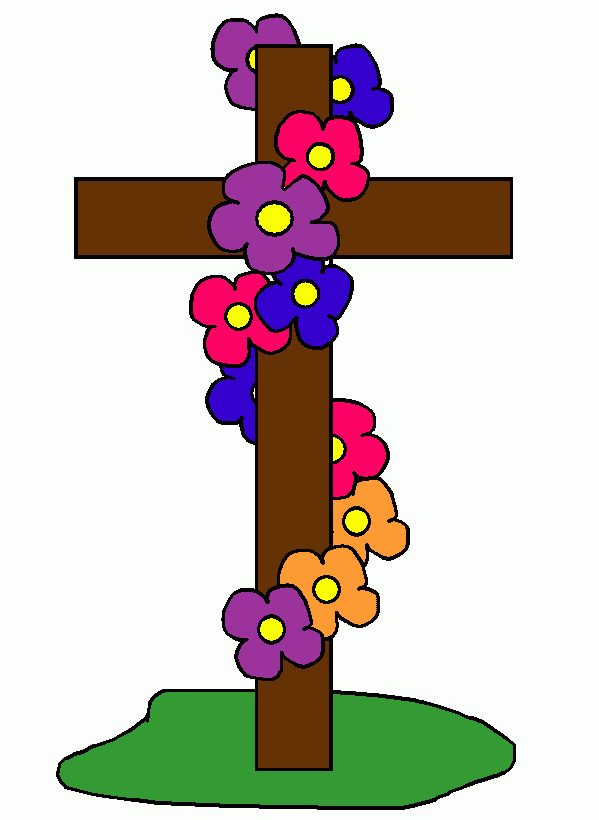 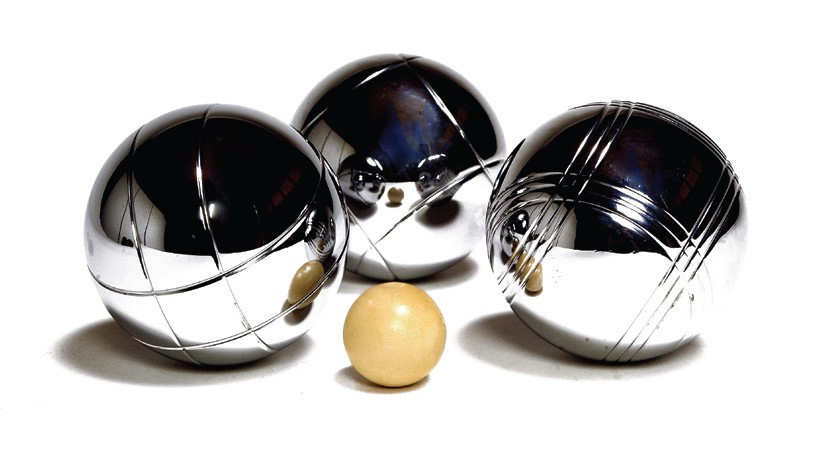 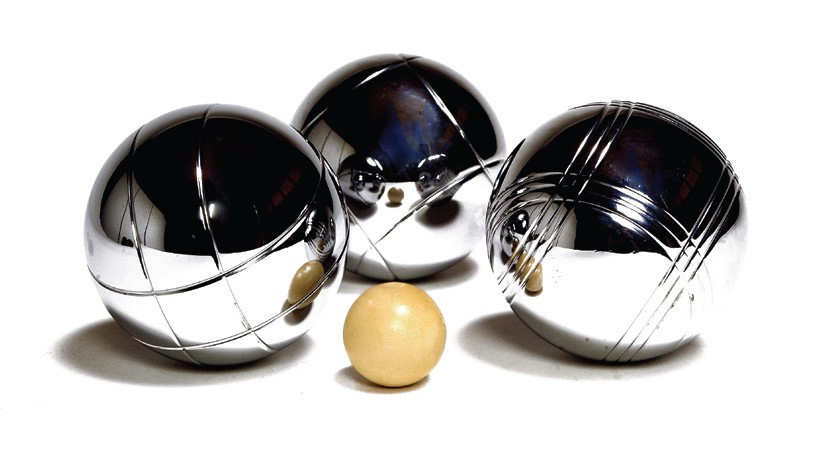 DECORACIÓN DE LA CRUZCONCURSO DE CARTASOTRAS ACTIVIDADES DÍA 3 DE MAYOMISA 18:30 HVERBENA 21:00 HCONCURSO DE BAILESCLUB DE PETANCA 			       COLABORA  AYTO. FRAILES          LOS ROSALES